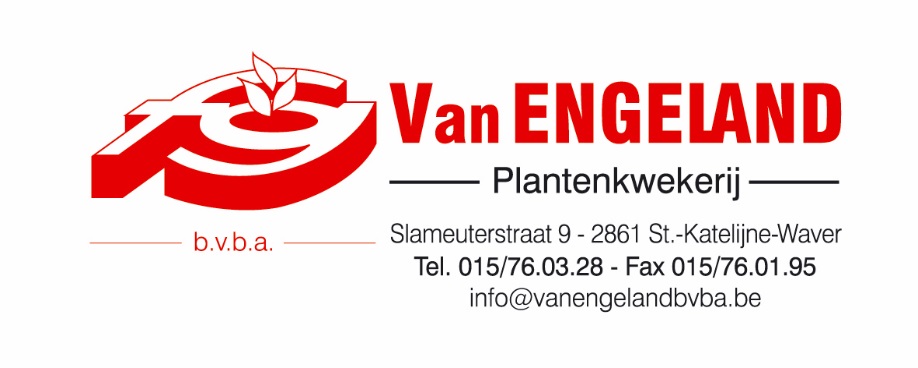 Assortiment vanaf 01/02/2020Klant/Client : Datum/Date : Omschrijving :Légende :Stuks/kistPièces/ caisseAant.
Quan.Omschrijving :Légende :Stuks/kistPièces/ caisseAant.
Quan.SlaLaitue140Groene selderCéleri vert130Sla Laitue 90Witte selderCéleri Blanc130Sla MixLaitue Mix90Knolselder Céleri rave130Rode sla4 saisons140SnijselderCéleri ajette140Lollo rossaLollo rossa140VenkelFenouil130Lollo biondaLollo verto 140TomatenTomate40Eikeblad roodFeuille de chêne R.140TrostomatenTomate tros40Eikeblad groenFeuille de chêne V.140CherrytomatenTomate cerise40Ijssla Iceberg140Tomaat Coeur de boeufTomaat Coeur de boeuf40Romeinse slaSalade romaine140CourgetteCourgette40Batavia roodBatavia rouge140Gele courgetteCourgette Jaune40Batavia groenBatavia verte140PompoenPotiron40AndijvieScarole140MeloenMelon40KrulandijvieEndive frisée140PaprikaPoivron40SuikerbroodPain de sucre120Gele paprikaPoivron Jaune40RadicchioRadicchio120PuntpaprikaPoivron Pointu40Kool Choux 40PeperPiment40BloemkoolChou-fleur130KomkommerConcombre40Rode koolChou rouge130AubergineAubergine40Witte koolChou Blanc130AardbeiFraisier40SavooikoolChou vert130Prei/kistPoireau/caisse400BroccoliBrocoli130Prei/pakPoireau/botte50SpruitkoolChoux de Brux.130SpitskoolChou pointu130Chinese koolChou chinois130Koolrabi groenChou rave vert130BoerekoolChou fourrager130PaksoiPaksoi140PeterseliePersil140Ital. peterseliePersil Italien140BasilicumBasilic140RucolaRoquette140Rode bietBetterave120AjuinOignon140